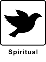 	CHALLENGE AREAS							              THE SCOUT METHOD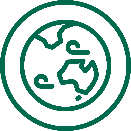 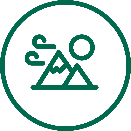 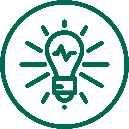 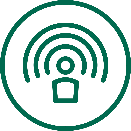 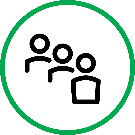 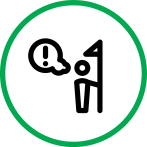 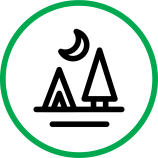 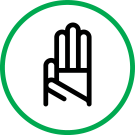 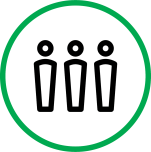 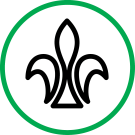 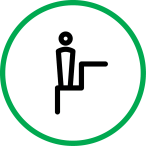 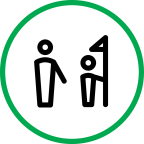 Community      Outdoor	     Creative          Personal 	       Community         Learning      Nature & the        Promise 	          Patrol	   Symbolic          Personal	        Youth Leading				             Growth		      Involvement        by Doing        Outdoors             & Law	        System	 Framework      Progression    Adult Supporting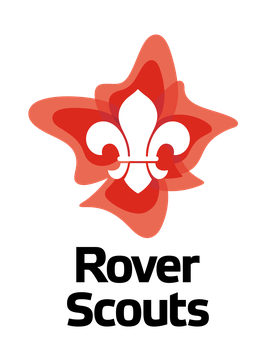 	CHALLENGE AREAS							              THE SCOUT METHODCommunity      Outdoor	     Creative          Personal 	       Community         Learning      Nature & the        Promise 	          Patrol	   Symbolic          Personal	        Youth Leading				             Growth		      Involvement        by Doing        Outdoors             & Law	        System	 Framework      Progression    Adult SupportingPLAN>DO>REVIEW>Take a moment and review your program. It doesn’t have to be formal, it can be after an activity or at the end of the night.Ask good open-ended questions that will challenge your Joey Scouts to think about their answer.Check your achievements – talk about what you have achieved, even if it wasn’t what you originally set out to do.Recognize participation – Ensure those involved feel a sense of belonging, and that any personal progression is appropriately recognized.Seek to continuously improve your program by implementing the suggestions from your Review in your program or activity.ROVER SCOUT PLANNERROVER SCOUT PLANNERDATE:  January & February 2020DATE:  January & February 2020PARTICIPATION SCHEME FOCUS:PARTICIPATION SCHEME FOCUS:PARTICIPATION SCHEME FOCUS:DATEACTIVITYROVEREQUIPMENT & COSTMETHODCHALLENGE AREAAoP(Spices for review)DATEACTIVITYROVEREQUIPMENT & COSTCircle the AoPG & Scout Methods used for each activityCircle the AoPG & Scout Methods used for each activityAoP(Spices for review)Participate:Apologies:Lead - Assist -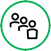 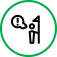 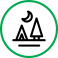 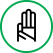 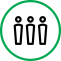 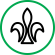 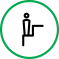 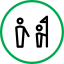 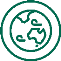 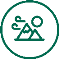 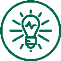 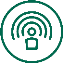 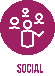 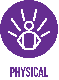 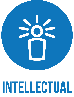 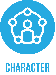 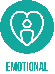 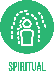 Participate:Apologies: Lead - Assist -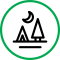 Participate:Apologies:Lead - Assist -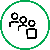 Participate:Apologies:Lead - Assist -Participate:Apologies:Lead - Assist -Participate:Apologies:Lead - Assist -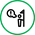 ROVER SCOUT PLANNERROVER SCOUT PLANNERDATE: DATE: THEME/TOPICPARTICIPATION SCHEME FOCUS:THEME/TOPICPARTICIPATION SCHEME FOCUS:THEME/TOPICPARTICIPATION SCHEME FOCUS:DATEACTIVITYROVEREQUIPMENT & COSTAoPGMETHODRESOURCE LINKDATEACTIVITYROVEREQUIPMENT & COSTCircle the AoPG & Scout Methods used for each activityCircle the AoPG & Scout Methods used for each activityRESOURCE LINKLead - Assist -Lead - Assist -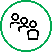 Lead - Assist -Lead - Assist -